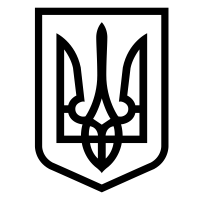 УКРАЇНА ВИКОНАВЧИЙ КОМІТЕТМЕЛІТОПОЛЬСЬКОЇ  МІСЬКОЇ  РАДИЗапорізької областіР О З П О Р Я Д Ж Е Н Н Яміського голови03.07.2018		                                				№ 329-рПро затвердження переліку посадових осіб Мелітопольської міської ради Запорізької області та її виконавчого комітету, які мають право відпрацьовувати документи з грифом “Для службового користування” та мобілізаційні документи з грифом “Для службового користування”          “Літер “М” та втрату чинності розпорядження міського голови від 25.09.2017          № 442-р	Керуючись Законом України “Про місцеве самоврядування в Україні”,  згідно  з  постановою  Кабінету Міністрів України від 19.10.2016 № 736 “Про затвердження Типової інструкції про порядок ведення обліку, зберігання, використання і знищення документів та інших матеріальних носіїв інформації, що містять службову інформацію”, з метою удосконалення організації роботи та порядку використання матеріальних носіїв інформації, які містять службову інформаціюЗОБОВ’ЯЗУЮ:1. Затвердити перелік посадових осіб Мелітопольської міської ради Запорізької області та її виконавчого комітету, які мають право відпрацьовувати документи з грифом “Для службового користування”,        згідно з додатком 1.2. Затвердити перелік посадових осіб Мелітопольської міської ради Запорізької області та її виконавчого комітету, які мають право відпрацьовувати документи з грифом “Для службового користування”,        “Літер “М”, згідно з додатком 2.3. Начальнику відділу з мобілізаційної та оборонної роботи   Ломницькій К. забезпечити інформування посадових осіб Мелітопольської міської ради Запорізької області та її виконавчого комітету, які допускаються до роботи з документами, що мають службову інформацію.4. Визнати таким, що втратило чинність, розпорядження міського голови від 25.09.2017 № 442-р “Про затвердження переліку посадових осіб Мелітопольської міської ради Запорізької області та її виконавчого комітету, які мають право відпрацьовувати документи з грифом “Для службового користування” та мобілізаційні документи з грифом “Для службового користування” “Літер “М” та втрату чинності розпоряджень міського голови від 26.01.2016 № 80-р, від 26.01.2016 №81-р, від 29.02.2016 №158-р, від 12.10.2016 №675-р.”	5. Контроль за виконанням  цього розпорядження залишаю за собою.Мелітопольський міський голова 	                                                  С. МІНЬКО  Додаток 1                                                               до розпорядження міського голови                                    від 03.07.2018 № 329-р           Перелікпосадових осіб Мелітопольської міської ради Запорізької області та її виконавчого комітету, які мають право відпрацьовувати документи з грифом “Для службового користування”Начальник відділу з мобілізаційної таоборонної роботи                                                                       К. ЛОМНИЦЬКА                                                                       Додаток 2                                                                       до розпорядження міського голови                                                                        від 03.07.2018 № 329-р  Перелікпосадових осіб Мелітопольської міської ради Запорізької області та її виконавчого комітету, які мають право відпрацьовувати документи з грифом “Для службового користування”, Літер “М”2                                                                                       Продовження додатка 23                                                                                           Продовження додатка 2Начальник відділу з мобілізаційної таоборонної роботи                                                                       К. ЛОМНИЦЬКА№ з/пПосадаПрізвище, ім’я та по батьковіПрізвище, ім’я та по батькові1Мелітопольський міський голова Мінько Сергій АнатолійовичМінько Сергій Анатолійович2Перший заступник міського голови з питань діяльності виконавчих органів радиРудакова Ірина ВолодимирівнаРудакова Ірина Володимирівна3Заступник міського голови з питань діяльності виконавчих органів радиФедоров Іван Сергійович Федоров Іван Сергійович 4Заступник міського голови з питань діяльності виконавчих органів радиСудаков Ігор ІгоровичСудаков Ігор Ігорович5Заступник міського голови з питань діяльності виконавчих органів радиБойко Світлана Олександрівна Бойко Світлана Олександрівна 6Заступник міського голови з питань діяльності виконавчих органів радиПрийма Сергій МиколайовичПрийма Сергій Миколайович7Керуючий справами виконкомуДубініна Олена ВасилівнаДубініна Олена Василівна8Директор департаменту документально-організаційного забезпеченняДоломан Наталія ВікторівнаДоломан Наталія Вікторівна9Начальник фінансового управлінняЧабан Яна ВолодимирівнаЧабан Яна Володимирівна10Начальник управління соціального захисту населенняДонець Ірина ФедорівнаДонець Ірина Федорівна11Начальник управління житлово-комунального господарстваТегімбаєв Олексій БорисовичТегімбаєв Олексій Борисович12Начальник відділу охорони здоров’яСаприкіна Лариса ОлександрівнаСаприкіна Лариса Олександрівна13Заступник начальника управління стратегічного розвитку міста Сєрова Світлана ВікторівнаСєрова Світлана Вікторівна14Радник міського головиМоісеєнко Катерина ОлександрівнаМоісеєнко Катерина Олександрівна15Начальник організаційного відділуФедєчкін Віктор ГеннадійовичФедєчкін Віктор Геннадійович16Заступник начальника організаційного відділуВдовиченко Георгій ГеоргійовичВдовиченко Георгій Георгійович17Начальник відділу кадрівКоваленко Вікторія ВіталіївнаКоваленко Вікторія Віталіївна18Провідний спеціаліст відділу кадрівПоточняк Інна ПавлівнаПоточняк Інна Павлівна19Головний спеціаліст відділу кадрівЩербак Валерія ЮріївнаЩербак Валерія Юріївна20Начальник загального відділуПавленко Наталія ВалеріївнаПавленко Наталія Валеріївна21Заступник начальника загального відділуБайрак Олена МиколаївнаБайрак Олена Миколаївна22Начальник управління правового забезпеченняНачальник управління правового забезпеченняГринько Микола Сергійович23Начальник відділу судової роботи управління правового забезпеченняНачальник відділу судової роботи управління правового забезпеченняПорохня Євген Сергійович24Головний архітектор - начальник управління містобудування та архітектуриГоловний архітектор - начальник управління містобудування та архітектуриБесперстова Олена Вікторівна25Начальник відділу містобудівного кадастру управління містобудування та архітектуриНачальник відділу містобудівного кадастру управління містобудування та архітектуриДолинський Роман Валерійович26Начальник відділу з питань планування та забудови міста управління містобудування та архітектуриНачальник відділу з питань планування та забудови міста управління містобудування та архітектуриЛомиш Зоя Володимирівна27Начальник відділу транспорту та зв’язку Начальник відділу транспорту та зв’язку Кучеркова Галина Анатоліївна28Начальник управління з питань надзвичайних ситуаційНачальник управління з питань надзвичайних ситуаційСєдік Петро Павлович29Спеціаліст І-ї категорії управління з питань надзвичайних ситуаційСпеціаліст І-ї категорії управління з питань надзвичайних ситуаційКраско Ірина Андріївна30Начальник відділу обліку та звітностіНачальник відділу обліку та звітностіКарпушина Ірина Олександрівна31Головний спеціаліст-бухгалтер  відділу обліку та звітностіГоловний спеціаліст-бухгалтер  відділу обліку та звітностіІсаєва Лариса Геннадіївна32Начальник управління соціально-економічного розвитку містаНачальник управління соціально-економічного розвитку містаЗахарчук Юрій Вікторович33Головний спеціаліст відділу  з регуляторної політики та тендерних закупівель управління соціально-економічного розвитку містаГоловний спеціаліст відділу  з регуляторної політики та тендерних закупівель управління соціально-економічного розвитку містаЖитник Тетяна Вікторівна34Головний спеціаліст відділу з економіки та енергоефективності міста управління соціально-економічного розвитку містаГоловний спеціаліст відділу з економіки та енергоефективності міста управління соціально-економічного розвитку містаКовальчук Алла Петрівна35Начальник відділу муніципального маркетингу та туризму управління соціально-економічного розвитку містаНачальник відділу муніципального маркетингу та туризму управління соціально-економічного розвитку містаГригорович Олександра Валеріївна36Начальник управління з розвитку підприємництва, промисловості та захисту прав споживачівНачальник управління з розвитку підприємництва, промисловості та захисту прав споживачівФурсова Ірина Олександрівна37Заступник начальника управління з розвитку підприємництва, промисловості та захисту прав споживачівЗаступник начальника управління з розвитку підприємництва, промисловості та захисту прав споживачівТімошенко Антоніна Миколаївна38Головний спеціаліст управління з розвитку підприємництва, промисловості та захисту прав споживачівГоловний спеціаліст управління з розвитку підприємництва, промисловості та захисту прав споживачівБушило Марія Ігорівна39Головний спеціаліст управління з розвитку підприємництва, промисловості та захисту прав споживачівГоловний спеціаліст управління з розвитку підприємництва, промисловості та захисту прав споживачівГусакова Ольга Михайлівна40Начальник відділу ведення державного реєстру виборців Начальник відділу ведення державного реєстру виборців Зюзін Євген Миколайович41Начальник архівного відділу Мелітопольської міської радиНачальник архівного відділу Мелітопольської міської радиБардіна Світлана Миколаївна42Начальник трудового архіву виконавчого комітету Начальник трудового архіву виконавчого комітету Корнєєва Тетяна Василівна43Начальник відділу з мобілізаційної та оборонної роботиНачальник відділу з мобілізаційної та оборонної роботиЛомницька Катерина Станіславівна44Головний спеціаліст відділу з мобілізаційної та оборонної роботиГоловний спеціаліст відділу з мобілізаційної та оборонної роботиВіхрова Ірина Миколаївна45Начальник відділу обліку, розподілу житла та по роботі з уповноваженими в мікрорайонах містаНачальник відділу обліку, розподілу житла та по роботі з уповноваженими в мікрорайонах містаБєлова Анастасія Олександрівна46Головний спеціаліст відділу обліку, розподілу житла та по роботі з  уповноваженими в мікрорайонах містаГоловний спеціаліст відділу обліку, розподілу житла та по роботі з  уповноваженими в мікрорайонах містаСедляр Світлана Валеріївна47Начальник управління освіти Начальник управління освіти Єлісєєв Ігор Анатолійович48Начальник управління з  внутрішньої політики, взаємодії з правоохоронними органами та з питань запобігання, виявлення корупції і зв’язку з громадськістюНачальник управління з  внутрішньої політики, взаємодії з правоохоронними органами та з питань запобігання, виявлення корупції і зв’язку з громадськістюТімофєєв Павло Анатолійович49Заступник начальника управління з  внутрішньої політики, взаємодії з правоохоронними органами та з питань запобігання, виявлення корупції і зв’язку з громадськістюЗаступник начальника управління з  внутрішньої політики, взаємодії з правоохоронними органами та з питань запобігання, виявлення корупції і зв’язку з громадськістюБєліков Михайло Анатолійович50Головний спеціаліст управління з  внутрішньої політики, взаємодії з правоохоронними органами та з питань запобігання, виявлення корупції і зв’язку з громадськістюГоловний спеціаліст управління з  внутрішньої політики, взаємодії з правоохоронними органами та з питань запобігання, виявлення корупції і зв’язку з громадськістюМальцева Тетяна Сергіївна51Завідувач господарством адміністративно-господарського відділу виконавчого комітету Мелітопольської міської ради Запорізької областіЗавідувач господарством адміністративно-господарського відділу виконавчого комітету Мелітопольської міської ради Запорізької областіБорисов Валерій Олександрович52Начальник відділу інформаційних технологій управління стратегічного  розвитку міста Начальник відділу інформаційних технологій управління стратегічного  розвитку міста Саєнко Олександр Вікторович53Інженер з комп’ютерних систем відділу інформаційних технологій управління стратегічного розвитку міста Інженер з комп’ютерних систем відділу інформаційних технологій управління стратегічного розвитку міста Ващенко Олексій Вікторович54Інженер з комп’ютерних систем відділу інформаційних технологій управління стратегічного розвитку міста Інженер з комп’ютерних систем відділу інформаційних технологій управління стратегічного розвитку міста Сурядний Олексій Вікторович № з/пПосадаПрізвище, ім’я та по батькові1Мелітопольський міський голова Мінько Сергій Анатолійович2Перший заступник міського голови з питань діяльності виконавчих органів радиРудакова Ірина Володимирівна3Заступник міського голови з питань діяльності виконавчих органів радиФедоров Іван Сергійович 4Заступник міського голови з питань діяльності виконавчих органів радиСудаков Ігор Ігорович5Заступник міського голови з питань діяльності виконавчих органів радиБойко Світлана Олександрівна 6Керуючий справами виконкомуДубініна Олена Василівна7Начальник фінансового управлінняЧабан Яна Володимирівна8Начальник управління соціального захисту населенняДонець Ірина Федорівна10Начальник управління житлово-комунального господарстваТегімбаєв Олексій Борисович11Начальник відділу охорони здоров’яСаприкіна Лариса Олександрівна12Начальник організаційного відділуФедєчкін Віктор Геннадійович13Заступник начальника організаційного відділуВдовиченко Георгій Георгійович14Начальник відділу кадрівКоваленко Вікторія Віталіївна15Провідний спеціаліст відділу кадрівПоточняк Інна Павлівна16Начальник загального відділуПавленко Наталія Валеріївна17Заступник начальника загального відділуБайрак Олена Миколаївна18Начальник управління правового забезпеченняГринько Микола Сергійович19Головний архітектор - начальник управління містобудування та архітектуриБесперстова Олена Вікторівна20Начальник відділу транспорту та зв’язку Кучеркова Галина Анатоліївна22Начальник управління з питань надзвичайних ситуаційСєдік Петро ПавловичЗаступник начальника управління з питань надзвичайних ситуаційТімофєєва Юлія Олександрівна23Начальник відділу обліку та звітностіКарпушина Ірина Олександрівна24Головний спеціаліст-бухгалтер  відділу обліку та звітностіІсаєва Лариса Геннадіївна25Начальник управління соціально-економічного розвитку містаЗахарчук Юрій Вікторович26Головний спеціаліст відділу  з регуляторної політики та тендерних закупівель управління соціально-економічного розвитку містаЖитник Тетяна Вікторівна27Головний спеціаліст управління з розвитку підприємництва, промисловості та захисту прав споживачівБушило Марія Ігорівна28Начальник управління з розвитку підприємництва, промисловості та захисту прав споживачівФурсова Ірина Олександрівна29Заступник начальника управління з розвитку підприємництва, промисловості та захисту прав споживачівТімошенко Антоніна Миколаївна30Головний спеціаліст управління з розвитку підприємництва, промисловості та захисту прав споживачівГусакова Ольга Михайлівна31Головний спеціаліст відділу з економіки та енергоефективності міста управління соціально-економічного розвитку містаКовальчук Алла Петрівна32Начальник відділу з мобілізаційної та оборонної роботиЛомницька Катерина Станіславівна34Головний спеціаліст відділу з мобілізаційної та оборонної роботиВіхрова Ірина Миколаївна35Начальник управління освіти Єлісєєв Ігор Анатолійович36Начальник управління з  внутрішньої політики, взаємодії з правоохоронними органами та з питань запобігання, виявлення корупції і зв’язку з громадськістюТімофєєв Павло Анатолійович37Заступник начальника управління з  внутрішньої політики, взаємодії з правоохоронними органами та з питань запобігання, виявлення корупції і зв’язку з громадськістюБєліков Михайло Анатолійович38Завідувач господарством адміністративно-господарського відділу виконавчого комітету Мелітопольської міської ради Запорізької областіБорисов Валерій Олександрович